NIST Handbook
NIST HB 130-2023Uniform Laws and Regulations in the Areas of Legal Metrology and Fuel Qualityas adopted by the 
107th National Conference on Weights and MeasuresTina G. Butcher
David A. Sefcik
Lisa Warfield
Shelby L. Bowers
Katrice A. Lippa
This publication is available free of charge from: https://doi.org/10.6028/NIST.HB.130-2023 2023 Edition
Supersedes NIST Handbook 130, 2022 EditionTHIS PAGE INTENTIONALLY LEFT BLANKNIST Handbook
NIST HB 130-2023Uniform Laws and Regulations in the Areas of Legal Metrology and Fuel Qualityas adopted by the 
107th National Conference on Weights and Measures
Tina G. Butcher
David A. Sefcik Lisa Warfield 
Shelby L. BowersKatrice A. LippaPhysical Measurement Laboratory
Office of Weights and Measures
This publication is available free of charge from: https://doi.org/10.6028/NIST.HB.130-2023December 2022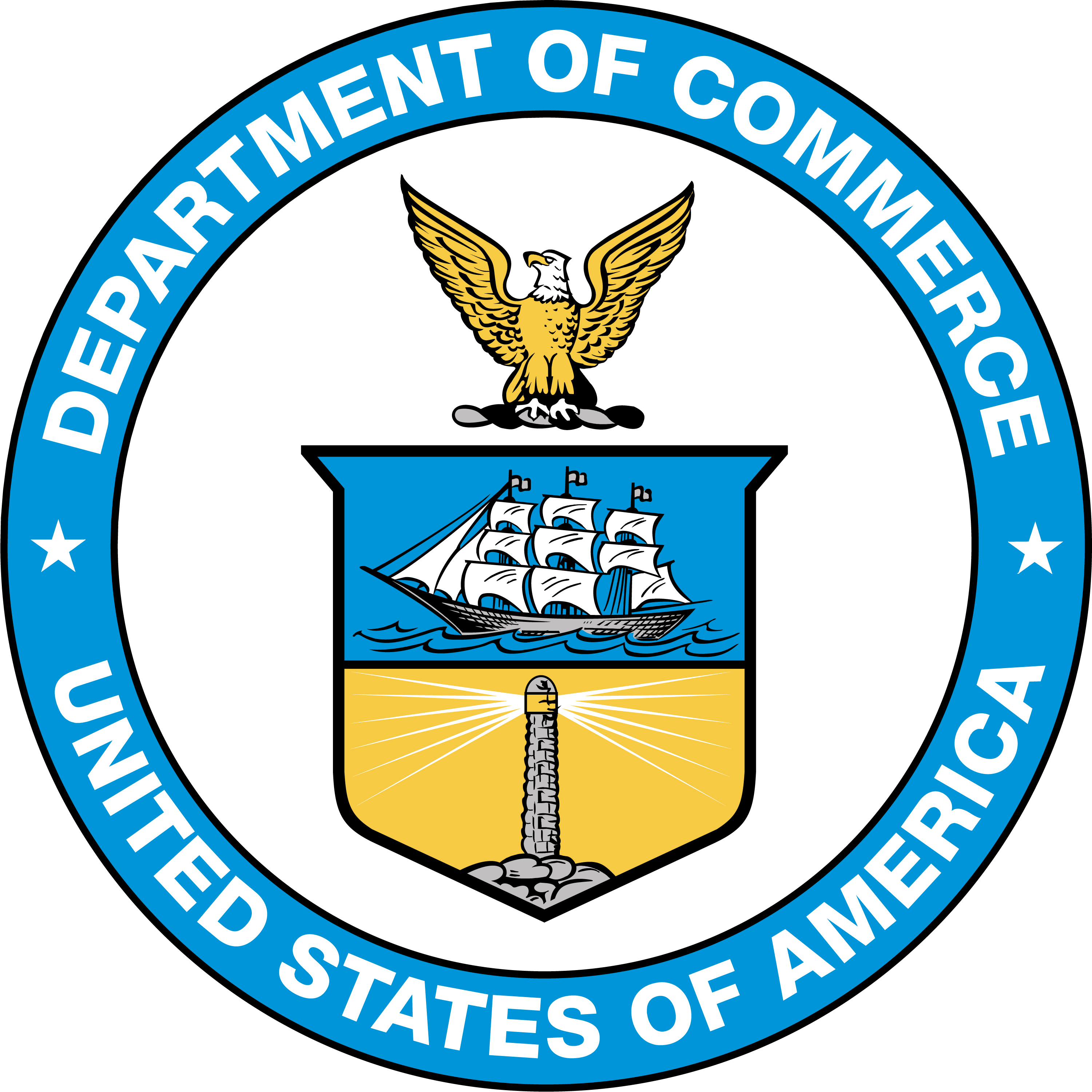 U.S. Department of Commerce Gina M. Raimondo, SecretaryNational Institute of Standards and Technology Laurie E. Locascio, NIST Director and Under Secretary of Commerce for Standards and Technology Certain commercial entities, equipment, or materials may be identified in this document in order to describe an experimental procedure or concept adequately. Such identification is not intended to imply recommendation or endorsement by the National Institute of Standards and Technology, nor is it intended to imply that the entities, materials, or equipment are necessarily the best available for the purpose. This handbook promotes the primary use of the International System of Units (SI) by citing SI units before U.S. customary units where both units appear together, and by placing separate sections containing requirements for SI units before corresponding sections containing requirements for customary units.  In some cases, however, trade practice is currently restricted to the use of U.S. customary units; therefore, some requirements in this handbook will continue to specify only U.S. customary units until the NCWM achieves a broad consensus on the permitted metric units.NIST Technical Series PoliciesCopyright, Fair Use, and Licensing StatementsNIST Technical Series Publication Identifier SyntaxPublication HistoryApproved by the NIST Editorial Review Board on 2022-12-20
Supersedes NIST Handbook 130 - 2022 (November 2021) https://doi.org/10.6028/NIST.HB.130-2022How to Cite this NIST Technical Series PublicationButcher T, Sefcik D, Warfield L, Bowers S, and Lippa K, (2022) Uniform Laws and Regulations in the Areas of Legal Metrology and Fuel Quality. (National Institute of Standards and Technology, Gaithersburg, MD), NIST Handbook (HB) NIST HB 130-2023. https://doi.org/10.6028/NIST.HB.130-2023           NIST Author ORCID iDs
T Butcher: 0000-0003-2711-9442
D Sefcik: 0000-0001-7407-1950                                                   
L Warfield: 0000-0003-0576-8572
S Bowers: 0000-0002-1902-362X
K Lippa: 0000-0001-8651-8326Contact Informationowm@nist.gov 
NIST Office of Weights and Measures Attention: Publications Coordinator 
100 Bureau Drive, MS 2600
Gaithersburg, MD 20899AbstractNIST Handbook 130 includes a compilation of model laws and regulations and related interpretations and guidelines designed to encourage uniformity in adoption and implementation of weights and measures laws and regulations.  The model laws and regulations included in NIST Handbook 130 are adopted in various forms by many state, local, and some federal weights and measures authorities.  Some authorities adopt the current versions as written; some use them as the basis of adoption, but from an earlier year; some use them as a guideline only; some elect to use their own laws or regulations; and some have no corresponding law or regulation in place.The National Institute of Standards and Technology (NIST) has a statutory responsibility to promote "cooperation with the states in securing uniformity in weights and measures laws and method of inspection” and publishes this and other NIST Handbooks in partial fulfillment of this responsibility.This 2023 edition includes amendments made through the Committee on Laws and Regulations of the NCWM with technical guidance from the Office of Weights and Measures (OWM) of the National Institute of Standards and Technology (NIST) and input from weights and measures officials and industry representatives.  These amendments were adopted by the NCWM at its 107th Annual Meeting in July 2022.  At the 1983 Annual Meeting, the NCWM voted to change the title of Handbook 130 from “Model State Laws and Regulations” was to be changed to “Uniform Laws and Regulations” to reflect that these Laws and Regulations are (a) intended to be standards rather than just guidelines, and (b) intended for adoption by political subdivisions other than states when deemed appropriate.  In 1995 the title was changed to Uniform Laws and Regulations in the areas of legal metrology and motor fuel quality.  In the 1997 Edition of Handbook 130 was changed from "Uniform Laws and Regulations the words “motor fuel quality" was changed to “engine fuel quality" to reflect changes made to the Uniform Engine Fuels, Petroleum Products, and Automotive Lubricants Law and Regulation.  In 2018, the scope of the Fuels regulation was expanded to encompass the changing fuels in the marketplace, and the title to the Handbook was changed to how it appears today. Keywordsautomotive lubricants; fuels; labeling; laws and regulations; measuring; method of sale; NTEP; packaging; price verification; registration of servicepersons; type evaluation; unit pricing; weighing; weighmaster law; weights and measures law.Author ContributionsTina G. Butcher: Writing - Reviewing and Editing; David A. Sefcik: Data Curation, Writing - Original Draft, Writing - Reviewing and Editing; Lisa Warfield: Data Curation, Writing - Original Draft, Writing - Reviewing and Editing; Shelby L. Bowers: Writing - Reviewing and Editing; Katrice A. Lippa: Supervision. AcknowledgmentsCommittee on Laws and Regulations of the 107th ConferenceJohn McGuire, New JerseyDoug Rathbun, IllinoisKevin Schnepp, CaliforniaTory Brewer, West VirginiaMauricio Mejia, FloridaAssociate Membership Representative:  Prentiss Searles, American Petroleum InstituteCanadian Technical Advisors:  Lance Robertson and Rowan Hemsing, Measurement CanadaNIST Technical Advisors:  Lisa Warfield, David SefcikNIST Technical Advisor on the Uniform Regulation for National Type Evaluation:  Tina ButcherNCWM Committee Coordinator: Constantine CotsoradisPast Chairs of the CommitteeTHIS PAGE INTENTIONALLY LEFT BLANKNIST Handbook130ConferenceChairConferenceChair41G. H. Leithauser, MD78F. Clem, OH42-43F. M. Greene, CT79B. Bloch, CA44G. L. Johnson, KY80S. Rhoades, AZ45R. Williams, NY81L. Straub, MD46-49J. H. Lewis, WA82S. Millay, ME50-51L. Barker, WV83-84K. Angell, WV52M. Jennings, TN85S. Morrison, CA53W. A. Kerlin, CA86R. Williams, TN54-55J. F. Lyles, VA87P. D’Errico, NJ56-58S. D. Andrews, FL88-89D. Johannes, CA59R. M. Leach, MI90J. Gomez, NM60R. L. Thompson, MD91J. Benavides, TX61-62C. H. Vincent, Dallas, TX92J. Cassidy, MA63J. T. Bennett, CT93Vicky Dempsey, OH64R. W. Probst, WI94Joe Gomez, NM65D. I. Offner, MO95Joe Benavides, TX66-68J. J. Bartfai, NY96John Gaccione, NY69W. R. Mossberg, CA97-98J. Cardin, WI70E. Skluzacek, MN99R. Johnson, NM71D. Stagg, AL100T. Lloyd, MT72A. Nelson, CT101R. Lewis, GA73-74K. Simila, OR102-103Ethan Bogren, NY75S. B. Colbrook, IL104Michelle Wilson, AZ76A. Nelson, CT105Ethan Bogren, NY77B. Bloch, CA106John McGuire, NJ